Deschutes County Department of Solid Waste   		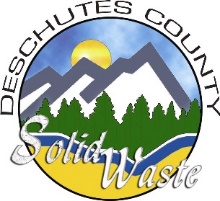 Solid Waste Advisory Committee (SWAC)April 24, 20182:00 p.m. – 3:30 p.m.       Decisions/Actions/Comments made by the Committee in BlueItems Requiring Follow-up in RedCall to Order:  The meeting was called to order by Timm Schimke, Deschutes County Department of Solid Waste Director, at 2:00 p.m.Welcome & Introductions:  Timm Schimke opened the meeting, acknowledged the guests, and indicated there was time on the agenda for public comments. Review/Approve Minutes:  Timm Schimke asked for comments on the minutes from the March 27, 2018 meeting.  Action:  Gillian Ockner made the motion and Catherine Morrow seconded to approve the minutes from the prior meeting.  The committee unanimously approved the minutes as written.Action:  Gillian Ockner’s request from March to include Textiles in Chapter 3 was not changed as the consultants believed it was covered in Chapter 4.  The consultants will update the table in Chapter 3 to reference the material. Agenda:  Timm Schimke turned the meeting over to Doug Drennen and Jennifer Porter (who was on the phone).  Doug stated the Agenda is a continuation of the information presented at the March 27, 2018 meeting.  Action:  Mike Riley suggested moving the Public Comments agenda item to mid-meeting so the Committee can factor the public input into the discussion.  The consultants will revise the agenda based on the request.Chapter 4 – Collection and Recycling Processing Discussion:Doug reviewed key information presented previously.  The information focused on what is defined as “low hanging fruit” that is, materials that can be recovered without significant changes to the solid waste system. Thus, the two waste streams identified to target for recovery are food waste and construction and demolition (C/D) waste.  The reason for targeting these waste streams is that recovery of these materials does not rely on markets outside the region.  Food Waste:Doug reviewed the tables showing the amount of food waste in the waste stream and how much can be recovered from both residential and commercial customers.  Based on recent data from ODEQ, about 42% to perhaps as much as 50% of the waste disposed is comprised of organic materials.  Food waste represents half of all organics or about 25% of everything disposed.  Food waste includes 1) non-packaged vegetative, 2) non-packaged non-vegetative (meat and dairy products); and, 3) packaged vegetative and non-vegetative waste.  He explained the effort should target non packaged vegetative food waste because this material can be processed at the Knott Landfill Compost Facility.  Assuming the food waste program is expanded to both residential and commercial customers, and assuming reasonable participation over time, the County’s recovery rate could increase by 4-5%. Several SWAC members asked for an explanation of what is and is not included in non-vegetative food waste.  Doug explained the composition study separated vegetative and meat and dairy products. The reason is that some compost facilities are not permitted to handle meat and dairy waste as it must include more stringent controls on the compost process to avoid human health impacts.  The Knott Landfill Compost Facility is not permitted to take these meat and dairy wastes.  Action:  Doug committed to providing more information on food waste in Chapters 3 and 4 and will present the new material at the next meeting.  This includes clarifying in Chapter 3 what is included in the expansion of food waste, expanding the commercial food waste program compost section referenced on page 4-24, and adding footnotes to the Food Waste table explaining what each column represents.Doug then presented a strategy for implementing an expanded food waste program for consideration by SWAC.  It involves preparing a market study and conducting an evaluation of potential sites for a permanent facility.  The current site may be considered, however there have been odor complaints and there is concern that as more development occurs, the current site may not be suitable. Expand Organics / Compost – 3-5 year implementation Implementation Strategy Expand vegetative food waste collection Action:  Mike Riley recommended adding a decision point to only use vegetative or expand to dairy/meat/other food waste.Conduct compost market and expansion feasibility studyConsider best site for future operationsEvaluate technology optionsEstablish financial/ratesAction:  The consultants will provide additional details associated with implementing the organics/compost expansion strategy.Construction and Demolition (C/D) Waste:Doug presented construction and demolition (C/D) waste stream information.  Currently, C/D waste is disposed at Knott Landfill and in limited quantities at the Transfer Stations. This material is largely inert and, based on waste composition data from other sources, may also contain recyclable materials.  Wood is projected to be the most recoverable material.  Chad mentioned there is currently limited markets for wood. Presently, there is no market for yard debris collected by the County (not to be confused with yard debris collected at the Knott Landfill Recycling Center) and it must be chipped and used for alternate daily cover.  Doug showed that if the inert materials can be separated and used for daily cover and some recovery of recyclable materials such as cardboard/craft (OCC), metal and wood, perhaps an additional 2% will be added to the recovery rate.  The largest benefit would be to preserve landfill capacity for mixed waste. Doug showed a table that indicated the impacts of both the food waste and C/D recovery strategies could increase the recovery rate for the County by perhaps 7% to about 40%.  More importantly, it might divert over 30,000 tons per year from landfill disposal.  This not only could extend the site life of Knott, but also fits into a long term strategy to transport waste to a more distant landfill when Knott closes. SWAC asked several questions and wanted to extend the discussion to the next meeting.  Action:  The consultants were asked to present a more detailed C/D composition analysis or implementation strategy.  Action:  Gillian Ockner requested updating the chapter to reflect the C/D process includes manual sorting.Action:  To assist in the discussions, the consultants will provide a definition of terms for the SWAC to reference and identify/highlight chapter changes.  Chapter 3 – Waste Prevention / Reuse and Recycling Analysis:Because of time the Committee did not get to discuss the Draft Recommendations from Chapter 3.  This will be discussed at the next meeting.Public Comments:Next Meeting:  SWAC Advisory Group meetings will be held the 4th Tuesday of each month at the Deschutes Services Building (1300 NW Wall St., Bend, OR 97703).  Public meetings will be held in the evening.  Action:  Since meetings have been taking longer than the scheduled 90 minutes, SWAC requested extending the meeting to 2 hours from 1:30 p.m. – 3:30 p.m.  The next Solid Waste Advisory Committee meeting is May 22, 2018 1:30 p.m. – 3:30 p.m.Meeting Adjourned:  3:37 p.m. Committee Members:	Jerry AndresCitizen at LargeBrant Kucera  Kerry ProsserCity of SistersSmith ReeseCitizen at LargeBrad BaileyBend Garbage and RecyclingCatherine MorrowCitizen at LargeMike RileyThe Environmental CenterJared BlackCitizen at LargeJake ObristCity of La PineErwin SwetnamCascade DisposalBill DuerdenCity of RedmondGillian OcknerCity of BendRick WilliamsCitizen at LargeConsultant(s):CDoug DrennenJRMA*CJennifer PorterGBB, Recycling Specialist Dept. of Solid Waste Staff:SChad CentolaOperations ManagerSSue MonetteManagement AnalystSTimm SchimkeDirectorGuest(s):GDave KyleGCassie LubenowGDenise RowcroftThe Environmental CenterGRandy StutzmanBend Garbage and RecyclingGLinda SwearingenGGary VoddenPresent at meeting*TeleconferenceCConsultantGGuestSStaff